Jóna Dávid A föld és az ég  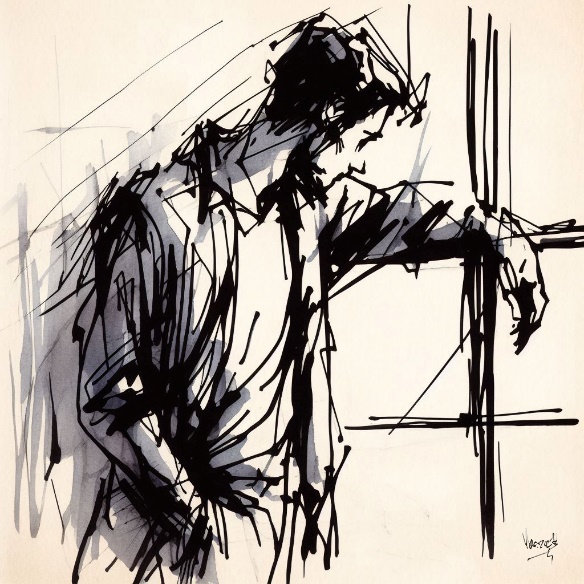 A föld és az ég, ahol összeér, ott keress!Valahol a bűn és a megváltás között.A tenger a sziklán fésülködött,s majd visszahátrált a mélybe, lopakodva visszatérve kócos örvényjárta végtelen félelem rejtekébe,hogy erőt gyűjtsön újra partot támadni,szeretni, adni, lázadni, áradni.A föld és az ég, ahol összeér, ott keress!Valahol a hit és a kétségek között.Mert azt tudni véljük mi van a mindenek fölött,de afölött mi van, na, az a nehéz!Az erős fénybe az ember, ha belenéz,selymes melegséggel áld az Úr,de összeolvad a sokféle kontúr, s eggyé válik. Veled.S már nem számolod vesztességedet.A föld és az ég, ahol összeér, ott keress!Valahol a bizonyosság és a bizonytalanság között.A világ, amire véletlenül Isten ráköhögött,saját sorsát formázza,pedig olyan nagyon büszkék erre az útra nem lehetünk,olyan amilyen, aztán egy részébe mégis beleszeretünk,mintha a tökéletes és felesleges találkozna,és épp ott egyensúlyozna, ahol Te jársz!Ahol a föld és az ég összeér, engem is ott találsz!